Наименование МО _____________________________________________________________Дата посещения ___________________________Оценку провел ________________________________________________ сотрудник НМИЦОценку подтверждает ______________________________________ отв. представитель МОДата _______2022 г.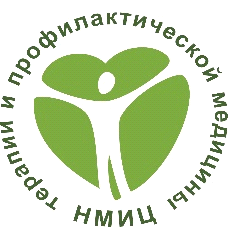 Министерство здравоохранения Российской ФедерацииФГБУ «Национальный медицинский исследовательский центр терапии и профилактической медицины»Отдел организационно-методического управления и анализа качества медицинской помощиЧек лист «Соответствие штатного расписания центра (отделения) общей врачебной практики (семейной медицине) штатным нормативам»N п/пНаименованиедолжностиКоличество должностейСоответствует/не соответствует1Главный врач Центра - врач общей практики (семейный врач)1 должность2Заведующий отделением - врач общей практики (семейный врач)при числе от 3 до 6 должностей врача общей практики (семейного врача) 1 должность заведующего устанавливается вместо 0,5 должности врача общей практики (семейного врача) при числе более 6 должностей врача общей практики (семейного врача) устанавливается 1 освобожденная должность заведующего3Врач общей практики (семейный врач)1 должность на прикрепленное население: - 1200 взрослого населения - 1000 взрослого и детского населения4Врач-методист (для Центра)1 должность на 8 должностей врача общей практики (семейного врача)5Врач кабинета медицинской профилактики0,5 должности на 5 тысяч взрослого населения6Главная медицинская сестра Центра1 должность7Старшая медицинская сестра Отделенияпри числе от 3 до 6 должностей врача общей практики (семейного врача) 1 должность старшей медицинской сестры устанавливается вместо 0,5 должности медицинской сестры врача общей практики при числе более 6 должностей врача общей практики (семейного врача) устанавливается 1 освобожденная должность старшей медицинской сестры8Фельдшер1 должность на 1 должность врача общей практики (семейного врача)9Медицинская сестра врача общей практики (семейного врача)2 должности на 1 должность врача общей практики (семейного врача)10Медицинская сестра кабинета медицинской профилактики0,5 должности на 5 тысяч взрослого населения (1 должность на 10 тысяч взрослого населения)11Лаборант1 должность12Медицинская сестра по физиотерапии0,5 должности на 1 должность врача общей практики (семейного врача)13Акушер1 должность на 6 должностей врача общей практики (семейного врача)14Медицинский статистик1 должность15Медицинский регистратор1 должность на 4 должности врача общей практики (семейного врача)16Санитарка1 должность на 3 кабинета17Сестра-хозяйка1 должность